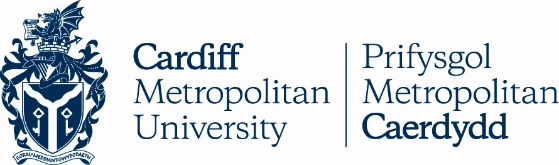 CARDIFF METROPOLITAN UNIVERSITYETHICAL SUPPLY CHAINS POLICYINTRODUCTIONCardiff Metropolitan University has a responsibility to manage its resources in a sustainable manner.  The University recognises it has an obligation in ensuring social, economic and environmental sustainability.  In delivering value for money the Procurement function will seek to leverage this responsibility to ensure that those organisations in our external supply chains and our sub-contractors recognise, adopt and apply in their operations appropriate social, economic, and environmentally responsible business practices. These appropriate practices include:the driving out of corruption, exploitation, discrimination, servitude, forced or compulsory labourensuring fair payments practicesappropriate employment rights and conditionssafe working conditionsencouraging inclusion and diversityminimising waste, reducing energy consumption, carbon emissions and promoting reduce recycle reuse schemesensuring equality of treatmentWe recognise that our suppliers operate in a wide range of industries, environments and cultures, and will interpret ethical supply in different ways.We believe in supporting the founding principles that organisations and standards such as the International Labour Organisation’s ‘Centenary Standards Initiatives’, the United Nations ‘Global Compact’ or the Ethical Trading Initiative’s Base Code promote.Our policy objectives focus upon promoting these standards and practices within the context of addressing the Well-being of Wales Future Generations Act 2015 and the Wales Procurement Policy Statement, the latter which defines value for money as:“the optimum combination of whole-of-life costs in terms of not only generating efficiency savings and good quality outcomes for the organisation, but also benefit to society, the economy, and the environment, both now and in the future.”ETHICAL POLICY OBJECTIVES This policy seeks to address these objectives by ensuring that we meet our commitments under the Modern Slavery Act 2015; the Equalities Act 2010; and the Welsh Government’s Ethical Employment in Supply Chains: Code of Practice  whilst supporting our Healthy University Strategy to contribute to a fairer society (link).The Code of Practice is designed to ensure that workers in public sector supply chains are employed ethically and addresses, modern slavery and human rights abuses, blacklisting, false self-employment, unfair use of umbrella schemes and zero hours contracts and paying the Living Wage.In delivering these objectives Procurement will:Research all tiers in its supply chains in all major commodities to the best of its ability and utilise this market knowledge to identify opportunities for ethical development and the elimination of unfair practices.Encourage all our suppliers and their sub-contractors to pay the Living Wage. The University has recently become an Accredited Real Living Wage employer and we will endeavour to ensure that where possible and legal our suppliers are committed to paying the Real Living Wage.Use the Welsh Governments’ Fair Work Practices question as standard in all its tendering activities to help leverage its importance.Encourage all our suppliers to voluntarily sign up to the Welsh Government Code of Practice.We will investigate any supplier bid that appears to be abnormally low to ensure that the supplier is meeting their obligations for environmental, social and labour laws, and is not seeking to gain an unfair advantage by using practices such as false self-employment.Ensure that all our Terms and Conditions of contracts continue to address our ethical commitment and allow us to terminate any contract for breaches of the human rights act or any formal investigation relating to employment rights or offences under the Modern Slavery Act.Develop a new series of KPIs to address our ethical commitments as part of the contract management process.  This will be rolled out to our key service partners and training will be provided to relevant teams such as Estates, Facilities and Commercial Services.Continue to ensure that all our supply contracts continue to highlight the importance of inclusion, diversity and respect for the protected characteristics identified in the Equalities Act 2010, i.e. age, disability, gender reassignment, marriage and civil partnership, pregnancy and maternity, race, religion or belief, sex and sexual orientation.Through membership of the Higher Education Purchasing Consortium, Wales (‘HEPCW’), work collaboratively to address ethical procurement and seek to adopt and implement a suitable software solution to support this activity. Roll out training on ethical employment to University staff, via corporate induction and the promotion of the Code of Practice Ethical Employment in Supply Chains training videos Continue to provide a mechanism via which our suppliers or members of the public may report anything they believe may be unfair or inappropriate employment or working practices in any aspect of the University’s supply chains. A link to the University’s Whistleblowing policy will now be detailed in all our tendering documentation.Continue to maintain a fair payment timescale to ensure that all our suppliers are paid within 30 days of receipt of a valid invoice.Ensure that any contracts which are let to recruitment agencies ensure that any person who is employed at the University is employed on the same grade as a University employee in the same role.FAIR TRADE ACCREDITATIONThe University recognises that to stipulate brand names as selection or award criteria in its tendering activity is likely to be contrary to the anti-restrictive obligations set out in the Public Contracts Regulations 2015. As a consequence, whilst promoting certain internationally-recognised standards, the University Ethical Supply Chains policy deliberately avoids the use of any commercial brand or trade names.As a consequence, whilst the University has achieved and maintained ‘Fair Trade University’ accreditation, this is governed by a separate Fair-Trade policy that covers this accreditation requirement and is supplementary to this Ethical Supply Chains policy.INTERNAL SUPPLY CHAINThe University recognises that the priorities set out in this policy apply in turn to our own organisation and as a consequence, the University:Has developed an Employment Policy Framework identifies the expectations of employer and employeesHas in place a job evaluation scheme to ensure equality of pay.Ensures Employment terms and conditions are easily accessible on the University’s intranet siteHas in place Agency Workers Guidance which has been implemented to ensure agency workers understand their rightsRequires all new staff to complete an induction programme on Equality and Diversity which provides a module on all aspects of equality of treatment as well as broader aspects of modern slavery and ethical employment in external supply chainsReviewed its Whistleblowing Policy and Procedure and has been updated to reflect these commitments.Version 6 November 2020